MORNING WORSHIP SERVICEAug 23, 2015Opening Song                      “Brethren, We Have Met to Worship” 379	                                                                                         Opening Prayer/AnnouncementsWorship Hymns                                        “My Faith Looks Up to thee” 416                                                                             “Mansion Over the Hill top”                                                                                                       “He Touched Me”                                                                                                    “Because He Lives” 407                                                                                                                  “Sanctuary”Offering/Offertory                                                              Special Music Message                                                                                    Bro. David Atwood   Invitation                                           “Pass Me Not, O Gentle Savior” 308Closing PrayerEvening Service at 6:00 NURSERY – available for children age 0 to KindergartenAshley SmothermonHostesses for August	Ushers for AugustJudie Coffey, Evelyn Robinson,	Terry Robinson, Jimmy Miller,     Sheila Waggoner	Joe Daniel, Wesley McManus		Immediate Need Prayer ListPray for Hugo Ellison (Geary McManus’s sister’s brother-in-law), he’s having serious heart problemsPray for Jack and Doris Radford (Jack Radford’s parents) both are dealing with medical issues Pray for the lost in our area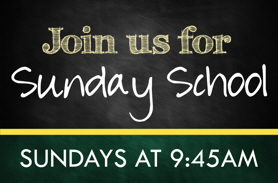 